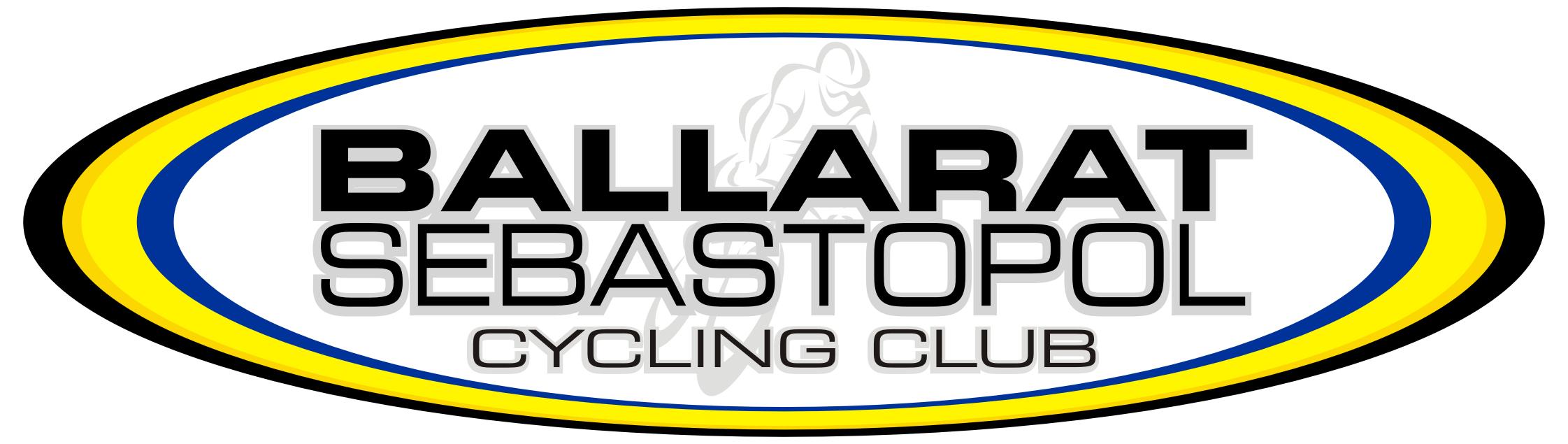 PROXY FORMI, …………………………………………………………………………………..                                                 (name) of ……………………………………………………………………………………                                                (address) Licence No:   …………………………………………being a member of Ballarat Sebastopol Cycling Club Inc.appoint ………………………………………………………………………………                                                 (name of proxy holder) of ……………………………………………………………………………………….                                                 (address of proxy holder) being a member of Ballarat Sebastopol Cycling Club Inc, as my proxy to vote for me on my behalf and represent me at the Annual General Meeting to be held on 9 October 2017 and at any adjournment of that meeting. My proxy is authorised to vote: (choose one)* as he/she sees fit; or* in the following manner (specify):…………………………….Signed …………………………….Date Note: Proxy to be received by the Secretary (ballaratsebas.cc@outlook.com) or PO Box 1183 Bakery Hill  by the close of business on Friday October 6th, 2017   